ПРАВИЛА ДЛЯ ВЧИТЕЛІВ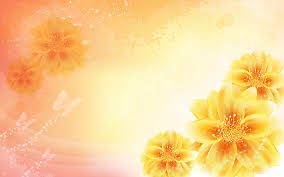 Плануємо свою педагогічну діяльність, постійно підвищуємо професійний рівень педагогічної майстерності та аналізуємо її результативність. Мотивуємо здобувачів освіти до оволодіння ключовими компетентностями.Піклуємося про всебічний гармонійний розвиток особистості.Сприяємо формуванню суспільних цінностей у здобувачів освіти в процесі їх навчання, виховання та розвитку.Розвиваємо критичне мислення та формування в учнів розуміння, що будь-яке явище або процес потрібно розглядати всебічно.Ознайомлюємо батьків з критеріями, правилами та процедурою оцінювання навчальних досягнень.Взаємодіємо з учасниками освітньої діяльності на засадах педагогіки партнерства.Співпрацюємо з батьками здобувачів освіти з питань організації освітнього процесу, забезпечення постійного зворотного зв’язку.Взаємодіємо з батьками дітей з особливими потребами. Дотримуємося академічної доброчесності.